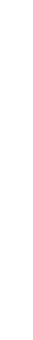 113 學年度五專優先免試入學錄取報到生放棄錄取資格聲明書（錄取學校存查聯）-----------------------------摺-------------------------疊-------------------------線---------------------------------113 學年度五專優先免試入學錄取報到生放棄錄取資格聲明書（免試生存查聯）※注意事項：1. 已完成報到之錄取生如因特殊事由欲放棄錄取資格者，應填妥本放棄錄取資格聲明書，經家長（或監 護人）簽章後，於 113 年 6 月 18 日（星期二）14:00 前向各錄取學校傳真並以電話確認再以限時掛號 郵寄（郵戳為憑，逾期不受理）至所錄取之學校，始得再參加本年度其後高級中等學校及五專各項招 生入學，違者將被取消本招生分發錄取資格（各招生學校傳真及電話號碼詳見簡章第 IV~VII 頁）。2.  放棄錄取資格手續完成後，不得以任何理由撤回聲明書，請免試生及家長（或監護人）慎重考慮。申請日期：	年	月	日	＊申請日期：	年	月	日	＊申請日期：	年	月	日	＊收件編號：收件編號：收件編號：收件編號：收件編號：收件編號：收件編號：（免試生請勿填寫）（免試生請勿填寫）（免試生請勿填寫）（免試生請勿填寫）（免試生請勿填寫）（免試生請勿填寫）免試生姓名身分證統一編號（居留證號或入出 境許可證統一證號）身分證統一編號（居留證號或入出 境許可證統一證號）身分證統一編號（居留證號或入出 境許可證統一證號）就讀國中（請填全銜）（同等學力免試生免填）（同等學力免試生免填）（同等學力免試生免填）（同等學力免試生免填）（同等學力免試生免填）（同等學力免試生免填）（同等學力免試生免填）（同等學力免試生免填）（同等學力免試生免填）（同等學力免試生免填）（同等學力免試生免填）（同等學力免試生免填）（同等學力免試生免填）（同等學力免試生免填）（同等學力免試生免填）錄取五專招生學校聯絡 電話錄取科（組）聯絡 電話本人經由 113 學年度五專優先免試入學招生委員會分發錄取 	校	科	組，現因故自願放棄錄取資格，絕 無異議，特此聲明。此致本人經由 113 學年度五專優先免試入學招生委員會分發錄取 	校	科	組，現因故自願放棄錄取資格，絕 無異議，特此聲明。此致本人經由 113 學年度五專優先免試入學招生委員會分發錄取 	校	科	組，現因故自願放棄錄取資格，絕 無異議，特此聲明。此致本人經由 113 學年度五專優先免試入學招生委員會分發錄取 	校	科	組，現因故自願放棄錄取資格，絕 無異議，特此聲明。此致本人經由 113 學年度五專優先免試入學招生委員會分發錄取 	校	科	組，現因故自願放棄錄取資格，絕 無異議，特此聲明。此致本人經由 113 學年度五專優先免試入學招生委員會分發錄取 	校	科	組，現因故自願放棄錄取資格，絕 無異議，特此聲明。此致本人經由 113 學年度五專優先免試入學招生委員會分發錄取 	校	科	組，現因故自願放棄錄取資格，絕 無異議，特此聲明。此致本人經由 113 學年度五專優先免試入學招生委員會分發錄取 	校	科	組，現因故自願放棄錄取資格，絕 無異議，特此聲明。此致本人經由 113 學年度五專優先免試入學招生委員會分發錄取 	校	科	組，現因故自願放棄錄取資格，絕 無異議，特此聲明。此致本人經由 113 學年度五專優先免試入學招生委員會分發錄取 	校	科	組，現因故自願放棄錄取資格，絕 無異議，特此聲明。此致本人經由 113 學年度五專優先免試入學招生委員會分發錄取 	校	科	組，現因故自願放棄錄取資格，絕 無異議，特此聲明。此致本人經由 113 學年度五專優先免試入學招生委員會分發錄取 	校	科	組，現因故自願放棄錄取資格，絕 無異議，特此聲明。此致本人經由 113 學年度五專優先免試入學招生委員會分發錄取 	校	科	組，現因故自願放棄錄取資格，絕 無異議，特此聲明。此致本人經由 113 學年度五專優先免試入學招生委員會分發錄取 	校	科	組，現因故自願放棄錄取資格，絕 無異議，特此聲明。此致本人經由 113 學年度五專優先免試入學招生委員會分發錄取 	校	科	組，現因故自願放棄錄取資格，絕 無異議，特此聲明。此致本人經由 113 學年度五專優先免試入學招生委員會分發錄取 	校	科	組，現因故自願放棄錄取資格，絕 無異議，特此聲明。此致（由錄取學校蓋上戳章）（由錄取學校蓋上戳章）錄	取	生	簽	章： 	  家長（監護人）簽章： 	 錄	取	生	簽	章： 	  家長（監護人）簽章： 	 錄	取	生	簽	章： 	  家長（監護人）簽章： 	 錄	取	生	簽	章： 	  家長（監護人）簽章： 	 錄	取	生	簽	章： 	  家長（監護人）簽章： 	 錄	取	生	簽	章： 	  家長（監護人）簽章： 	 申請日期：	年	月	日	＊申請日期：	年	月	日	＊申請日期：	年	月	日	＊收件編號：收件編號：收件編號：收件編號：收件編號：收件編號：（免試生請勿填寫）（免試生請勿填寫）（免試生請勿填寫）（免試生請勿填寫）（免試生請勿填寫）（免試生請勿填寫）免試生姓名身分證統一編號（居留證號或入出 境許可證統一證號）身分證統一編號（居留證號或入出 境許可證統一證號）身分證統一編號（居留證號或入出 境許可證統一證號）就讀國中（請填全銜）（同等學力免試生免填）（同等學力免試生免填）（同等學力免試生免填）（同等學力免試生免填）（同等學力免試生免填）（同等學力免試生免填）（同等學力免試生免填）（同等學力免試生免填）（同等學力免試生免填）（同等學力免試生免填）（同等學力免試生免填）（同等學力免試生免填）（同等學力免試生免填）（同等學力免試生免填）錄取五專招生學校聯絡 電話錄取科（組）聯絡 電話本人經由 113 學年度五專優先免試入學招生委員會分發錄取 	校	科	組，現因故自願放棄錄取資格，絕 無異議，特此聲明。此致本人經由 113 學年度五專優先免試入學招生委員會分發錄取 	校	科	組，現因故自願放棄錄取資格，絕 無異議，特此聲明。此致本人經由 113 學年度五專優先免試入學招生委員會分發錄取 	校	科	組，現因故自願放棄錄取資格，絕 無異議，特此聲明。此致本人經由 113 學年度五專優先免試入學招生委員會分發錄取 	校	科	組，現因故自願放棄錄取資格，絕 無異議，特此聲明。此致本人經由 113 學年度五專優先免試入學招生委員會分發錄取 	校	科	組，現因故自願放棄錄取資格，絕 無異議，特此聲明。此致本人經由 113 學年度五專優先免試入學招生委員會分發錄取 	校	科	組，現因故自願放棄錄取資格，絕 無異議，特此聲明。此致本人經由 113 學年度五專優先免試入學招生委員會分發錄取 	校	科	組，現因故自願放棄錄取資格，絕 無異議，特此聲明。此致本人經由 113 學年度五專優先免試入學招生委員會分發錄取 	校	科	組，現因故自願放棄錄取資格，絕 無異議，特此聲明。此致本人經由 113 學年度五專優先免試入學招生委員會分發錄取 	校	科	組，現因故自願放棄錄取資格，絕 無異議，特此聲明。此致本人經由 113 學年度五專優先免試入學招生委員會分發錄取 	校	科	組，現因故自願放棄錄取資格，絕 無異議，特此聲明。此致本人經由 113 學年度五專優先免試入學招生委員會分發錄取 	校	科	組，現因故自願放棄錄取資格，絕 無異議，特此聲明。此致本人經由 113 學年度五專優先免試入學招生委員會分發錄取 	校	科	組，現因故自願放棄錄取資格，絕 無異議，特此聲明。此致本人經由 113 學年度五專優先免試入學招生委員會分發錄取 	校	科	組，現因故自願放棄錄取資格，絕 無異議，特此聲明。此致本人經由 113 學年度五專優先免試入學招生委員會分發錄取 	校	科	組，現因故自願放棄錄取資格，絕 無異議，特此聲明。此致本人經由 113 學年度五專優先免試入學招生委員會分發錄取 	校	科	組，現因故自願放棄錄取資格，絕 無異議，特此聲明。此致（由錄取學校蓋上戳章）（由錄取學校蓋上戳章）錄	取	生	簽	章： 	  家長（監護人）簽章： 	 錄	取	生	簽	章： 	  家長（監護人）簽章： 	 錄	取	生	簽	章： 	  家長（監護人）簽章： 	 錄	取	生	簽	章： 	  家長（監護人）簽章： 	 錄	取	生	簽	章： 	  家長（監護人）簽章： 	 錄	取	生	簽	章： 	  家長（監護人）簽章： 	 